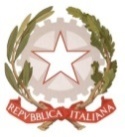 MINISTERO DELL’ ISTRUZIONE, DELL’UNIVERSITA’, DELLA RICERCAUFFICIO SCOLASTICO REGIONALE PER IL LAZIOLICEO SCIENTIFICO STATALE“TALETE”Roma,05.06.2020Agli Alunni delle classi IV e VAi Genitori degli alunni delle classi IV e VAi DocentiP.C. Alla DSGA Sig.ra P. LeoniP.C. Al personale ATASito webCIRCOLARE N.410OGGETTO: Università Cattolica del Sacro Cuore – incontri di presentazione corsi: Facoltà di Medicina e Chirurgia e Facoltà di Economia. Si informa che l’Università Cattolica del Sacro Cuore, dall’8 all’11 giugno ha programmato degli incontri in videoconferenza, aperti agli studenti del IV e del V anno,  con i coordinatori dei corsi che illustreranno i piani di studio e la metodologia didattica del corso. Sarà una buona occasione per confrontarsi con i docenti universitari e per chiarie dubbi e curiosità. Qui il programma dettagliato https://studentiscuolesuperiori.unicatt.it/triennali-come-incontrarci-approfondimenti-sui-corsi-di-laurea-triennali con il calendario degli appuntamenti. Lo studente, previa compilazione di form, potrà iscriversi a una o più presentazioni e, poco prima dell’incontro, riceverà sul suo indirizzo mail le istruzioni per accedere all’aula virtuale. In allegato il riepilogo dei corsi.La Referente per l'Orientamento in uscitaProf.ssa Annalisa Palazzo                                                                                     	 Il Dirigente Scolastico                                                                                                Prof. Alberto Cataneo                                                                                                   (Firma autografa sostituita a mezzo stampa                                                                                                                       ai sensi dell’at. 3 comma 2 del d.lgs. n. 39/1993)